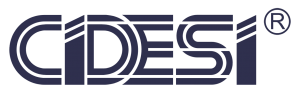 CURRICULUM VITAE  NOMBRE(S): EFIGENIA MEZA SANCHEZ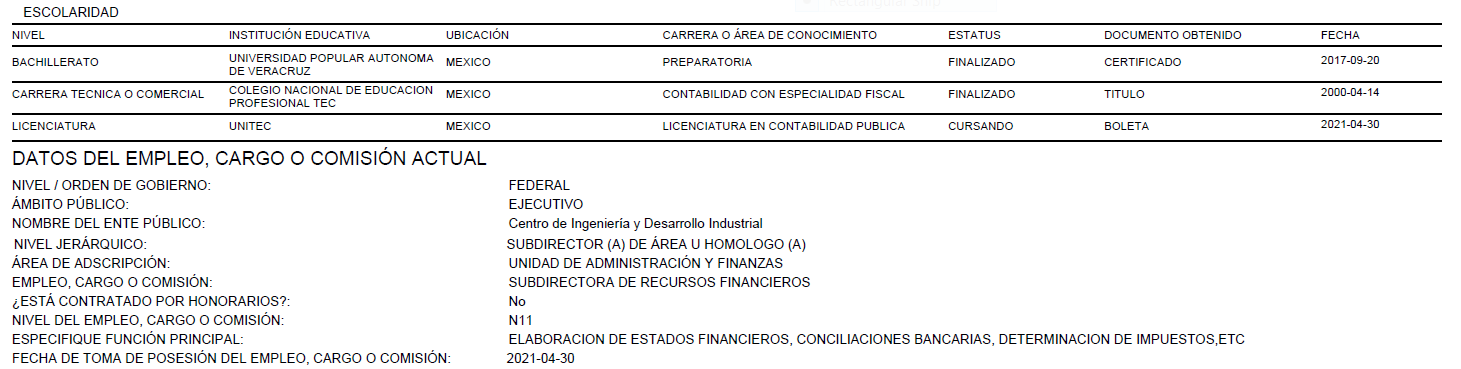 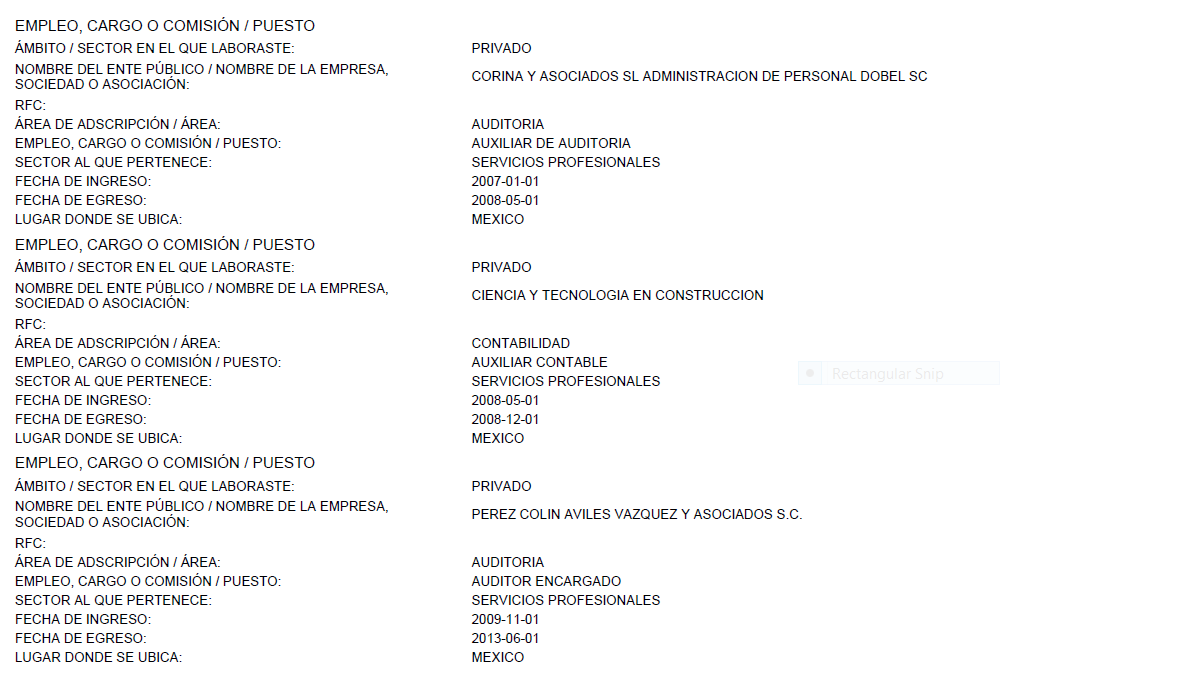 